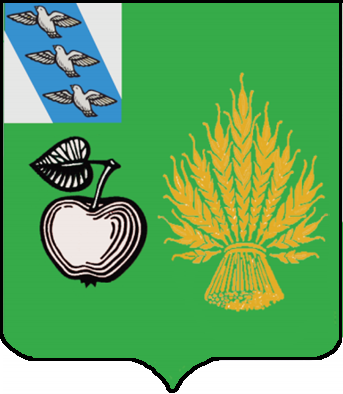 АДМИНИСТРАЦИЯБЕЛОВСКОГО РАЙОНА  КУРСКОЙ ОБЛАСТИП О С Т А Н О В Л Е Н И Еот 23.11.2020 № 801Курская область, сл.Белая В соответствии с требованиями ст.ст.12-13 Федерального закона                от 21 июля 2014 года № 212-ФЗ «Об основах общественного контроля в Российской Федерации», Администрация Беловского района Курской области ПОСТАНОВЛЯЕТ:         1.Внести изменения в постановление главы Администрации Беловского района Курской области от 30.08.2018№683 «О внесении изменений в постановление Администрации Беловского района Курской области  от 30.08.2018№ 683 «О создании Общественного совета при Администрации Беловского района Курской области» (с изменениями). Приложение №2 «Состав Общественного  совета при Администрации Беловского района Курской области» изложить в новой редакции.2. Контроль за выполнением настоящего постановления возложить на Управляющего делами Администрации Беловского района Шепелева А.В.      3. Настоящее постановление вступает в силу со дня его подписания.Глава Беловского района Курской области                                                                            Н.В.Волобуев   Приложение № 2к постановлению АдминистрацииАдминистрации Беловского района Курской области от 23.11.2020 № 801СОСТАВОбщественного совета при Администрации Беловского района Курской областиО внесении изменений в постановление Администрации Беловского района Курской области  от 30.08.2018№683 «О создании Общественного совета при Администрации Беловского района Курской области» (с изменениями).АфанасоваЕлена Николаевна- председатель райкома профсоюза медицинских работников Беловского района Курской области- председатель Общественного совета (по согласованию);КурбатоваОксана Александровна- председатель районной организации «Союза женщин России» Беловского района Курской области- заместитель председателя Общественного совета (по согласованию);Гуйда Лилия Николаевна- Исполнительный секретарь Беловского местного отделения ВПП «Единая Россия» Беловского района Курской области – секретарь Общественного совета (по согласованию);Члены Общественного совета:Члены Общественного совета:Агапова Татьяна Евдокимовна- председатель Районного совета ветеранов войны и труда Беловского района Курской области  (по согласованию);Тимофеева Лидия Лвовна- редактор газеты АУКО «Редакция газеты «Беловские зори»» Беловского района Курской области (по согласованию);ЛапинаТатьяна Борисовна- председатель Совета местного отделения политической партии «Справедливая Россия» Беловского района Курской области (по согласованию);Жуковский Роман Федорович-протоирей, благочинный Беловского округа Курской области (по согласованию);ДевятиловАндрей Александрович-учитель физической культуры Озерковской ООШ Беловского района Курской области -финалист-участник Проекта «Губернаторская тысяча. Управленцы 21 века».Фролова Раиса Петровна-индивидуальный предприниматель.